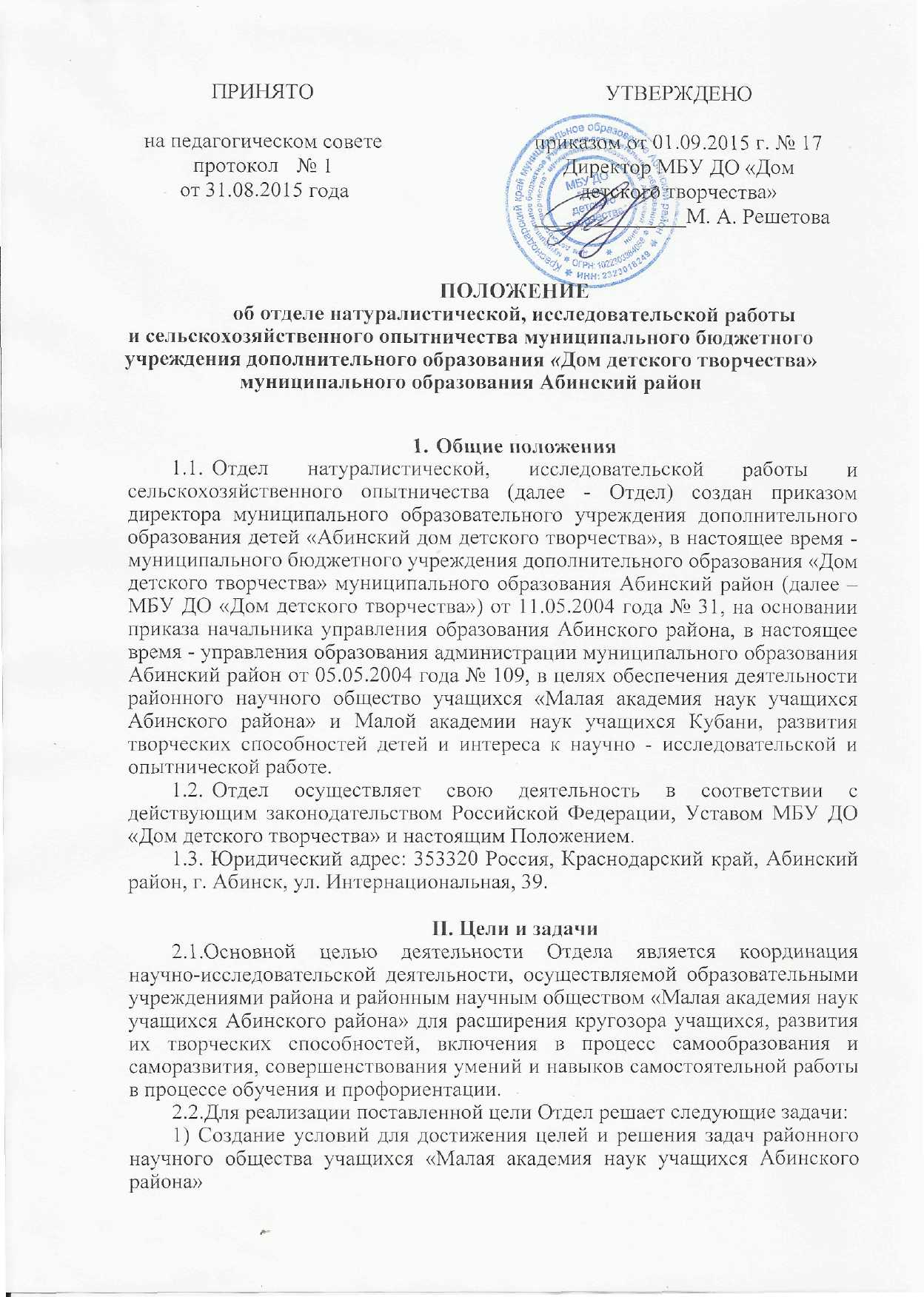 ПОЛОЖЕНИЕоб отделе натуралистической, исследовательской работы и сельскохозяйственного опытничества муниципального бюджетного учреждения дополнительного образования «Дом детского творчества» муниципального образования Абинский районОбщие положения Отдел натуралистической, исследовательской работы и сельскохозяйственного опытничества (далее - Отдел) создан приказом директора муниципального образовательного учреждения дополнительного образования детей «Абинский дом детского творчества», в настоящее время - муниципального бюджетного учреждения дополнительного образования «Дом детского творчества» муниципального образования Абинский район (далее – МБУ ДО «Дом детского творчества») от 11.05.2004 года № 31, на основании приказа начальника управления образования Абинского района, в настоящее время - управления образования администрации муниципального образования Абинский район от 05.05.2004 года № 109, в целях обеспечения деятельности районного научного общество учащихся «Малая академия наук учащихся Абинского района» и Малой академии наук учащихся Кубани, развития творческих способностей детей и интереса к научно - исследовательской и опытнической работе. Отдел осуществляет свою деятельность в соответствии с действующим законодательством Российской Федерации, Уставом МБУ ДО «Дом детского творчества» и настоящим Положением.1.3. Юридический адрес: 353320 Россия, Краснодарский край, Абинский район, г. Абинск, ул. Интернациональная, 39. II. Цели и задачиОсновной целью деятельности Отдела является координация научно-исследовательской деятельности, осуществляемой образовательными учреждениями района и районным научным обществом «Малая академия наук учащихся Абинского района» для расширения кругозора учащихся, развития их творческих способностей, включения в процесс самообразования и саморазвития, совершенствования умений и навыков самостоятельной работы в процессе обучения и профориентации.Для реализации поставленной цели Отдел решает следующие задачи:1) Создание условий для достижения целей и решения задач районного научного общества учащихся «Малая академия наук учащихся Абинского района»2) Координация опытнической и научно-исследовательской деятельности научных обществ учащихся общеобразовательных учреждений муниципального образования Абинский район по направлениям, соответствующим секциям научно-практической конференции, среди которых:«Историческое краеведение»;«Природное краеведение»;«Медицина. Безопасность жизнедеятельности»;«Химия»;«Экономика, организация и управление»«Филология»;«Сельское хозяйство»;«Литературное творчество, журналистика»;«Декоративно-прикладное творчество»;«Политехническая».3) Организация сельскохозяйственной опытнической деятельности на территории пришкольных учебно-опытных участков и Абинского госсортоучастка (по согласованию).4) Расширение и углубление знаний об окружающем мире.5) Просветительская работа в области здоровьесберегающих технологий, оздоровительная деятельность.6) Организация природоохранной деятельности.III.	Организация работы3.1.Базой для работы Отдела служат помещения МБУ ДО «Дом детского творчества» и образовательных учреждений, где ведется опытническая и исследовательская работа, а также земельные участки, выделенные для этих целей.3.2.Содержание, формы и методы работы определяются планами Отдела и районного научного общества учащихся с учетом программы деятельности МБУ ДО «Дом детского творчества», рекомендаций методического совета, а также с учетом инициативы и интересов учащихся.3.3.Основная работа проводится на опытном поле, в мастерских и лабораториях школ и предприятий, как правило, в группах, отрядах, объединениях, численность и условия работы которых определяются Уставом МБУ ДО «Дом детского творчества».IV.	Организационная структура и руководство работойРуководство Отделом осуществляет заведующий отделом, назначаемый приказом директора МБУ ДО «Дом детского творчества».Заведующий отделом:осуществляет общее руководство опытнической и исследовательской деятельностью для решения целей и задач Малой академии наук учащихся Абинского района, а также проведения природоохранных и оздоровительных мероприятий в районе;несет ответственность за состояние выделенного Отделу имущества, оборудования, помещений.4.3. В штатное расписание Отдела КиНТ входят:заведующий отделом;педагог - организатор.4.4. Педагоги-организаторы, являются руководителями секторов Отдела:«Историческое краеведение»;«Природное краеведение»;«Медицина. Безопасность жизнедеятельности»;«Химия»;«Экономика, организация и управление»«Филология»;«Сельское хозяйство»;«Литературное творчество, журналистика».4.5. Координацию научно-исследовательской деятельности учащихся в школах осуществляет заведующий Отделом - руководитель районного научного общества учащихся «Малая академия наук учащихся Абинского района».4.6. Координацию деятельности руководителей научно-практических работ учащихся в районе осуществляют руководители секторов Отдела, а также педагоги-организаторы других структурных подразделений МБУ ДО «Дом детского творчества», согласно плану и графику работы Отдела и районного научного общества учащихся.4.7.В компетенцию Отдела входит:разработка и принятие плана обучения ответственных за научно-практическую деятельность, руководителей работ учащихся, членов научного общества;организация и проведение районных научно-практических конференций, конкурсов, олимпиад по природному и историческому краеведению;отбор и направление победителей районных конкурсов на краевые и всероссийские конкурсы и конференции;методическое обеспечение деятельности районного научного общества учащихся;осуществление просветительской деятельности в области передовых технологий;координация и организация опытнической работы на территории пришкольных учебно-опытных участков.4.8. Участие в комиссиях по проверке работы научных обществ, подготовки к конференциям по вопросам промежуточного контроля, образованных в соответствии с приказом управления образования администрации муниципального образования Абинский район.4.9. Педагогический и технический персонал, предусмотренный штатным расписанием, подбирается руководителем отдела и назначается приказом директора МБУ ДО «Дом детского творчества».4.10. Конкретные права и обязанности сотрудников отдела определяются должностными инструкциями, разработанными с учетом профиля деятельности отдела.VI. Финансирование5.1. Бухгалтерский учет и отчетность осуществляются централизованной бухгалтерией управления образования администрации муниципального образования Абинский район.